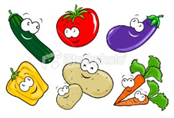 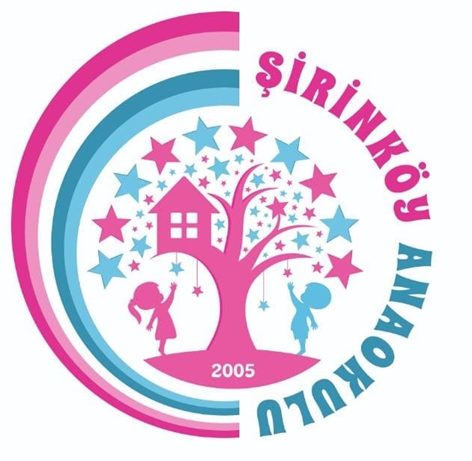   Okulumuz da  sunulan kahvaltı  öğünleri  ara öğündür.Sabah  Kahvaltı Saati : 09:00 -10:00İkindi Kahvaltı Saati:  14:00-15:00 tir.Sağlıklı beslenme, sağlıklı çocukluk; sağlıklı çocukluk ise sağlıklı yetişkinlik demektir                                                                                                                                                                                                     Melek ÇOLAK                                                                                                                                                                                                                        Okul MüdürüTARİH2023-2024 EĞİTİM ÖĞRETİM  YILI  ŞİRİNKÖY ANAOKULU EYLÜL AYI MENÜSÜ2023-2024 EĞİTİM ÖĞRETİM  YILI  ŞİRİNKÖY ANAOKULU EYLÜL AYI MENÜSÜ2023-2024 EĞİTİM ÖĞRETİM  YILI  ŞİRİNKÖY ANAOKULU EYLÜL AYI MENÜSÜSABAH KAHVALTISIİKİNDİ KAHVALTISIİKİNDİ KAHVALTISI11.09.2023 Pazartesi Simit beyaz peynir, zeytin, domates dilimi, bitki çayıSimit beyaz peynir, zeytin, domates dilimi, bitki çayıSimit beyaz peynir, zeytin, domates dilimi, bitki çayı12.09.2023 SalıMozaik kek, peynirli çıtır börek, meyve çayıMozaik kek, peynirli çıtır börek, meyve çayıMozaik kek, peynirli çıtır börek, meyve çayı13.09.2023 ÇarşambaEv açması, peynir, zeytin, sütEv açması, peynir, zeytin, sütEv açması, peynir, zeytin, süt14.09.2023 PerşembeKıymalı pide, limonataKıymalı pide, limonataKıymalı pide, limonata15.09.2023 CumaHaşlanmış Yumurta.peynir,zeytin,salatalık ,limonlu ç.Makarna, isteğe göre peynir, salatalık dilimleri, limonataMakarna, isteğe göre peynir, salatalık dilimleri, limonata18.09.2023 PazartesiBazlama, peynir, zeytin, domates dilimleri, ,sütBazlama,  peynir, zeytin, domates dilimleri, sütBazlama,  peynir, zeytin, domates dilimleri, süt19.09.2023 SalıPatatesli, tavuklu sandaviç, meyveli çayTavuklu pilav, ayranTavuklu pilav, ayran20.09.2023 ÇarşambaPuf böreği, peynir, zeytin, limonataPuf böreği, peynir, zeytin, limonataPuf böreği, peynir, zeytin, limonata21.09.2023 PerşembeOmlet, peynir, zeytin, reçel, ıhlamurOmlet, peynir, zeytin, reçel, ıhlamurSebzeli bulgur pilavı, cacık22.09.2023 CumaFırında patates, ekmek, peynir, zeytin, meyveli çayFırında patates, ekmek, peynir, zeytin, meyveli çayYoğurtlu yalancı mantı, isteğe göre ev sosu, limonata25.09.2023 PazartesiEv Pizzası, bitki çayıEv Pizzası, bitki çayıEv Pizzası, bitki çayı26.09.2023 SalıHaşlanmış yumurta, peynir , zeytin, domates, bitki çayıErişte, Peynir, yoğurtErişte, Peynir, yoğurt27.09.2023 ÇarşambaKarışık tost , limonataKarışık tost , LimonataKarışık tost , Limonata28.09.2023 PerşembeCevizli kek ,SütCevizli kek ,SütCevizli kek ,Süt29.09.2023 CumaTepsi böreği, zeytin, salatalık dilimleri, limonlu çay